There is a large homework component and often the amount of homework will depend on the individual and how much time they have. Kind regards Alain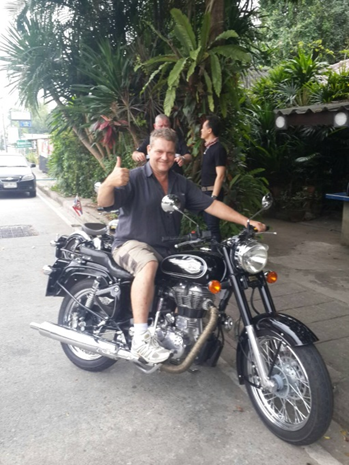 Welcome to my class.  You have received this as you have shown interest in an IELTS mock exam or course. I am looking forward to speaking with you.  Many students often ask what they should prepare for the class.  To begin with, I am here to help you so please don’t be nervous. At the start of the lesson I am going to ask you a few questions.  I will want to know what your required IELTS speaking test score is.  I will also want to know if you have attempted the test before, what score you achieved as well as when your next test is.  The other important thing for me to know is what you aim to achieve from the course.  Some just want a class to brush up their skills for an exam where as others have a longer-term strategy and want to use the course as a component of their study plan.  It is important for me to know this.  So please prepare some answers to these questions. You do not need to send me a written answer to this as I want to actually speak to you about it.At the end of the class, I will send you a copy of the lesson plan or notes I have used, with some feedback and improvement suggestions.  Subject to the software performing correctly I will also send you an MP3 recording of the lesson.  At the end of the class, I will send you a copy of the lesson plan or notes I have used, with some feedback and improvement suggestions.  Subject to the software performing correctly I will also send you an MP3 recording of the lesson.  The normal course structure for a ten-lesson course is listed in the following table. Please note that lessons 7 to 10 are very practical and fluid in terms of what we will cover is often altered to suit individual needs:The normal course structure for a ten-lesson course is listed in the following table. Please note that lessons 7 to 10 are very practical and fluid in terms of what we will cover is often altered to suit individual needs:Course StructureCourse StructureLesson NoContent1IntroductionDiscussion of your goalsAssessment – mini mock testIntroduction to themesPart 2 – people Homework 2Homework review and presentation of prepared part 2Part 2 – places Part 2 – planning Homework3Homework review and presentation of planned part 2Part 2 – thingsHomework 4Homework review and presentation of part 2Part 2 – activities and experiences Homework – review part 3 and part 1 pptx 5Part 3 lecture6Part 1 lecture and practice 7Review of part 2’s Mock test8Practice and ongoing review of part 2’s9Practice and ongoing review of part 2’s10Practice and ongoing review of part 2’s